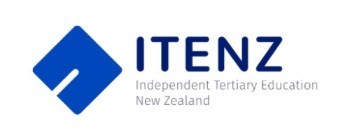 	INDEPENDENT TERTIARY EDUCATION NEW ZEALAND AWARDS FOR EXCELLENCE
Employment History FormThis form enables the judging panel to see your history of employment.  Nominees are required to be from organisations that are currently members of ITENZ.  Include your current role and use as many panels as needed to show you have completed a total of at least three years of employment in tertiary education.  Where applicable this should include previous employment in other organisations. Submit a copy of this form in PDF format along with the completed Nomination form and your portfolio.